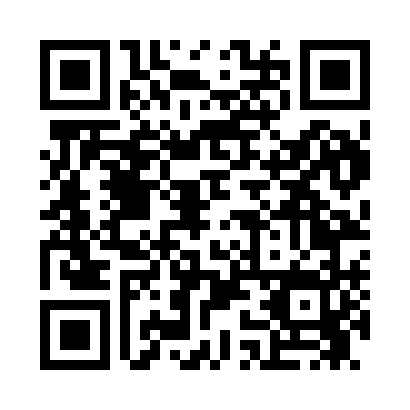 Prayer times for Eastford, Connecticut, USAMon 1 Jul 2024 - Wed 31 Jul 2024High Latitude Method: Angle Based RulePrayer Calculation Method: Islamic Society of North AmericaAsar Calculation Method: ShafiPrayer times provided by https://www.salahtimes.comDateDayFajrSunriseDhuhrAsrMaghribIsha1Mon3:355:1712:524:558:2710:102Tue3:355:1812:534:558:2710:093Wed3:365:1812:534:558:2710:094Thu3:375:1912:534:558:2710:095Fri3:385:2012:534:558:2610:086Sat3:395:2012:534:558:2610:077Sun3:405:2112:534:558:2610:078Mon3:415:2212:544:558:2510:069Tue3:425:2212:544:558:2510:0510Wed3:435:2312:544:558:2410:0411Thu3:445:2412:544:558:2410:0412Fri3:455:2412:544:558:2310:0313Sat3:465:2512:544:558:2310:0214Sun3:475:2612:544:558:2210:0115Mon3:485:2712:544:558:2210:0016Tue3:505:2812:544:558:219:5917Wed3:515:2912:554:558:209:5818Thu3:525:2912:554:558:199:5719Fri3:535:3012:554:558:199:5520Sat3:555:3112:554:548:189:5421Sun3:565:3212:554:548:179:5322Mon3:575:3312:554:548:169:5223Tue3:595:3412:554:548:159:5024Wed4:005:3512:554:538:149:4925Thu4:015:3612:554:538:139:4826Fri4:035:3712:554:538:139:4627Sat4:045:3812:554:538:129:4528Sun4:065:3912:554:528:109:4329Mon4:075:4012:554:528:099:4230Tue4:085:4112:554:528:089:4031Wed4:105:4212:554:518:079:39